Министерство сельского хозяйства РФФГБОУ ВО «Дагестанский государственный аграрный университет имени М.М. Джамбулатова»Факультет биотехнологииВолжско-Каспийский филиал ФГБНУ «Всероссийский научно-исследовательский институт рыбного хозяйства и океанографии»Министерство природных ресурсов и экологии Республики ДагестанИНФОРМАЦИОННОЕ ПИСЬМО – ПРИГЛАШЕНИЕ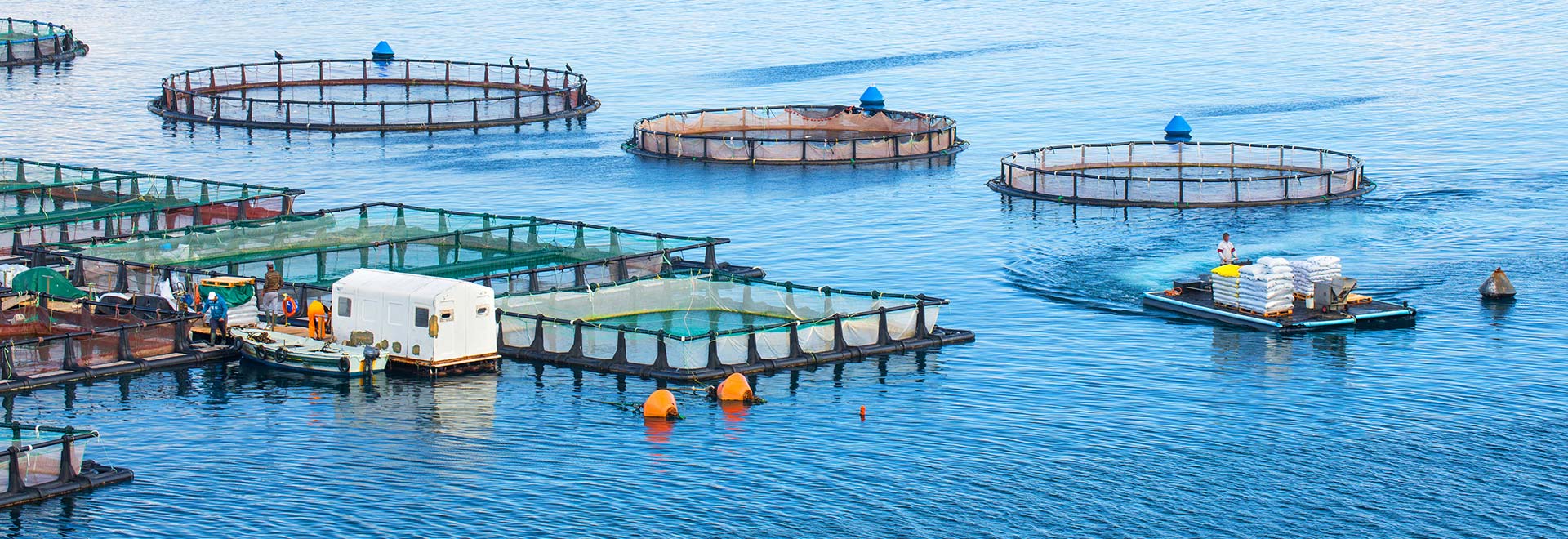 Всероссийская научно-практическая конференция (с международным участием)«Состояние и перспективы научно-технологического развития рыбопромышленного комплекса РФ» 19 мая 2021 годаМахачкала 2021УВАЖАЕМЫЕ КОЛЛЕГИ!ФГБОУ ВО «Дагестанский государственный аграрный университет имени М.М. Джамбулатова» приглашает Вас принять участие в работе Всероссийской научно-практической конференции (с международным участием) «Состояние и перспективы научно-технологического развития рыбопромышленного комплекса РФ», которая состоится 19 мая 2021 года по адресу: г. Махачкала, ул. Магомета Гаджиева, 180.К участию в конференции приглашаются аспиранты, преподаватели, ученые, сотрудники вузов, НИИ, работники рыбохозяйственного комплекса, сельскохозяйственных и перерабатывающих предприятий.Рабочие языки конференции – русский и английский. Материалы конференции будут включены в Российский индекс научного цитирования (РИНЦ), размещены на сайтах: ej-daggau.ru; даггау.рф; elibrary.ru. ОРГАНИЗАЦИОННЫЙ КОМИТЕТДжамбулатов З.М. – ректор Дагестанского ГАУ, профессор;Абдусамадов Т.А. - директор Волжско-Каспийского филиала ФГБНУ ВНИРО;Гамидов Р.М. -  врио министр природных ресурсов и экологии РД;Мукаилов М.Д. – первый проректор  Дагестанского ГАУ, профессор;Исригова Т.А. – проректор-начальник научно-инновационного Управления Дагестанского ГАУ, профессор;Ашурбекова Т.Н. – начальник отдела НИД Дагестанского ГАУ;Мусаева И.В. – декан факультета биотехнологии Дагестанского ГАУ;Алиев А.Б. – заведующий кафедрой организации и технологий аквакультуры Дагестанского ГАУ;Кадиев А.К.   –  профессор кафедры организации и технологий аквакультуры Дагестанского ГАУ;Шихшабекова Б.И. – доцент кафедры организации и технологий аквакультуры Дагестанского ГАУ;Гусейнов А.Д.  – доцент кафедры организации и технологий аквакультуры Дагестанского ГАУ;Алиева Е.М.  –  старший преподаватель кафедры организации и технологий аквакультуры Дагестанского ГАУ.НАПРАВЛЕНИЯ  РАБОТЫ КОНФЕРЕНЦИИРабота конференции будет осуществляться по секциям:Аквакультура: состояние и пути развития;Проблемы экологии и охраны окружающей среды в рыбном хозяйстве;Проблемы и перспективы промысла водных биологических ресурсов;Инновационные технологии переработки рыбы и сырья животного и растительного происхождения;Ветеринарная медицина и зоотехния;Инновационные  инженерные технологии в рыбопромышленном комплексе;Роль Высшей школы в профессиональном становлении будущих  специалистов.Форма участия в конференцииОчная или заочная с представлением докладов. Материалы будут  опубликованы  в сборнике.Для участия в научно-практической конференции необходимо предоставить заявку и статью на электронную почту (basiyat1959@mail.ru) не позднее 30 апреля 2021 г.Заявки и статьи должны поступить по электронной почте по указанному выше адресу с указанием в названии файла наименования секции и фамилии первого автора. Программа конференции будет формироваться на основе заявленных докладов. Заявка на участие в конференции (заполнить обязательно)ТРЕБОВАНИЯ К ОФОРМЛЕНИЮ МАТЕРИАЛОВ ДЛЯ ПУБЛИКАЦИИ:От автора может быть принято неограниченное количество работ в личном или коллективном исполнении.1. УДК размещается в левом верхнем углу: полужирный шрифт, размер - 14 пт.2. Название статьи (ПРОПИСНЫМИ БУКВАМИ), полужирный шрифт, 14 кегль, межстрочный интервал - 1.3. Ф.И.О.  автора (авторов), полужирный шрифт, 14 кегль.4. Название организации, город, 14 кегль, межстрочный интервал - 1.0.5. Аннотация статьи должна отражать основные положения работы и содержать до 300 знаков (шрифт – Times New Roman, размер - 14 пт, интервал - 1,5).6. После аннотации располагаются ключевые слова (шрифт – Times New Roman,  размер - 14 пт.) – 5-10 слов. 7. Название статьи, ФИО авторов, организацию, город, аннотацию и ключевые слова продублировать на английском языке.8. Основной текст  статьи – шрифт Times New Roman, размер – 14 пт., межстрочный интервал – 1,5 пт.;  поля: верхнее, нижнее, правое и левое  – 20 мм.9. В конце статьи после пробела размещается список литературы (по алфавиту), оформленный в соответствии с ГОСТ 7.0.5-2008, 14 кегль, межстрочный интервал - 1,0. 10. Ссылки на литературу приводятся в тексте в квадратных скобках [2,5].11. Оформление графиков и таблиц согласно стандарту (ГОСТ 2.105.-95 и ГОСТ 1.5-93).ВНИМАНИЕ!Оргкомитет оставляет за собой право производить редакционную правку текста статьи, не изменяя ее содержания, отклонять материалы, которые не соответствуют тематике, оформлены с нарушением правил, либо присланы не в срок.МАТЕРИАЛЫ КОНФЕРЕНЦИИ Участникам для своевременной подготовки сборника необходимо присылать материалы на электронную почту по адресу   basiyat1959@mail.ru     согласно требованиям к оформлению  в срок до 30 апреля  2021 года.Контактный телефон: 8-903-482-62-77, Шихшабекова Басият Исмавовна. Сборник материалов конференции будет размещён в научной электронной библиотеке eLIBRARY  и РИНЦ, а также  на сайте Дагестанского ГАУ www.daggau.rf. Публикация статей осуществляется бесплатно.Образец оформления статьиУДК 639.2/.311КАСПИЙСКОЕ МОРЕ: МОНИТОРИНГ ДОБЫЧИ ВОДНЫХ БИОРЕСУРСОВМусаева  И.В.,  канд. с.-х. наук, доцент ФГБОУ ВО «Дагестанский ГАУ», г. МахачкалаАннотация: (до 300 знаков)Ключевые слова (5-10 слов):CASPIAN SEA: MONITORING PRODUCTION OF WATER BIORESOURCESMusaeva I. V., Candidate of Agricultural Sciences, Associate Professorof the "Dagestan state agrarian university", MakhachkalaAbstract (up to 300 characters):Keywords (5-10 words):Текст статьи... Текст статьи... Текст статьи... Текст статьи... Текст статьи... Текст статьи... Текст статьи... Текст статьи... Текст статьи... Текст статьи...Список литературы1. Алиев А.Б., Шихшабекова Б.И. Критерий…// Проблемы развития АПК региона. -2017. - №3  (31). - С.102-106.Тема доклада Фамилия, имя, отчество Секция Ученая степень (при наличии)Ученое звание (при наличии)Место работы / учебыДолжность / группаТелефон E-mail Участие (очное, заочное) 